Продолжить знакомство с книгами можно на сайте

http://niv.ru/shop/book-education-lab/2-1-1-5/368/2147/shahmatnaya-shkola-dlya-detej.htm№НаименованиеЦенаАвторГодПроизводительКод ISBNАртикулАннотацияАннотацияАннотацияАннотацияАннотацияАннотацияАннотацияАннотация1Шахматы. Большой самоучитель для детей711Сухин Игорь Георгиевич2017АСТ978-5-17-087464-45897032Шахматы в начальной школе. Второй год обучения530Сухин Игорь Георгиевич2018АСТ978-5-17-107955-06561723Шахматы для самых маленьких. Книга-сказка для совместного чтения родителей и детей433Сухин Игорь2015АСТ978-5-17-044348-21832284Шахматы для детей736Зак Владимир Григорьевич, Длуголенский Яков Ноевич2020АСТ978-5-17-111527-27701855Шахматы для детей530Сухин Игорь Георгиевич2014АСТ978-5-17-081437-44192026Шахматы с наклейками для детей569Романова Инна2015АСТ978-5-17-093818-65124617Блокнот юного шахматиста113Сухин Игорь Георгиевич2015АСТ978-5-17-088423-04722448Шахматы для детей (384 наклейки)670Романова Инна2015АСТ978-5-17-092773-95124629Шахматы: уроки мастерства шаг за шагом244Ноттингем Тед, Уэйд Боб, Лоуренс Эл2009АСТ978-5-17-060517-020656010Шахматы в начальной школе. Первый год обучения451Сухин Игорь Георгиевич2018АСТ978-5-17-983124-265104811Шахматы для начинающих249Хенкин Виктор Львович2011АСТ5-17-012235-6, 978-5-17-012235-641681312Шахматы для детей. Шахматы для будущих чемпионов329Ноттингем Тед, Уэйд Боб, Лоуренс Эл2010АСТ978-5-17-058713-121261513Шахматы для малышей. Научиться играть с 4 лет488Береславский Леонид Яковлевич2016АСТ978-5-17-095539-855926514Шахматы. Полный курс для детей576Сухин Игорь Георгиевич2017АСТ978-5-17-092610-758970415Шахматы. Большая энциклопедия682Смирнов Дмитрий Сергеевич2020Аванта978-5-17-118574-973561816Шахматы956Смирнов Дмитрий Сергеевич2017Аванта978-5-17-100573-356212117Основы шахмат и логика. Часть 2. 73 задания + игра365Пархоменко С. В.2021Банда умников978-5-6045428-2-880290318Основы шахмат и логика. Часть 3. 86 заданий365Пархоменко С. В.2021Банда умников978-5-6045428-3-580290419Основы шахмат и логика. Часть 1. 80 заданий + игра365Пархоменко С. В.2021Банда умников978-5-6045428-1-180290220Учебник шахматной стратегии. Том 2. Самоучитель/помощник для тренера643Сакаев Константин Руфович, Ланда Константин2018Библиотека ФШР978-5-906254-55-9, 978-5-9906710-5-860350621Учебник шахматной стратегии. Том 1. Самоучитель/помощник для тренера643Сакаев Константин Руфович, Ланда Константин2016Библиотека ФШР978-5-907077-36-2, 978-5-9907485-5260350722Герои сказки играют в шахматы или Твой первый шахматный учебник640Балашова Елена Юрьевна2009Бослен978-5-91187-087-445843723Шахматная школа. Второй год обучения. Методическое пособие. ФГОС337Барский Владимир Леонидович2021Вако978540804776576609624Шахматная школа. Первый год обучения. Учебник654Барский Владимир Леонидович2021Вако9785408039463, 978-5-408-04426-965501825Шахматная школа. Первый год обучения. Методическое пособие292Барский Владимир Леонидович2020Вако978-5-4080-4734-574205326Шахматная школа. Первый год обучения. Рабочая тетрадь362Барский Владимир Леонидович2020Вако9785408037261, 978-5-408-04367-5, 978540804715465501727Шахматная школа. Второй год обучения. Учебник. ФГОС654Барский Владимир Леонидович2018Вако978540804035365501528Шахматы для детей. Уроки мудрой игры480Лозано Франциско Фернандо2017Владис978-5-386-07058-8, 978-5-9567-1917-642025429Шахматы для начинающих. Иллюстрированный самоучитель492Лозано Франциско Фернандо2017Владис978-5-9567-1918-342025630Шахматы. Второй год обучения. Методика проведения занятий718Барский Владимир Леонидович2011Дайв978-5-9902825-1-376548531Карвин в шахматном лесу. Том 2. Учебник шахмат для младших школьников800Барский Владимир Леонидович2008Дайв978-5-85597-095-176548832Шахматы от новичка к 3 разряду. Том 2. Учебник шахмат для второго года обучения626Барский Владимир Леонидович2011Дайв978-5-9902825-3-776548733Шахматная тетрадь338Касаткина Вероника2015Дайв978-5-85597-097-576548334Шахматы от новичка к 3 разряду. Том 1. Учебник шахмат для второго года обучения561Барский Владимир Леонидович2011Дайв978-5-9902825-2-076548635Карвин в Шахматном лесу. Часть 1. Учебник шахмат для младших школьников638Барский Владимир Леонидович2014Дайв978-5-94-693137-376548436Учимся разыгрывать дебют48Яковлев Н.Г.2003Детство-Пресс5-89814-247-94508537Шахматы, первый год, или Там клетки чёрно-белые чудес и тайн полны. Учебник. Часть 1770Сухин Игорь Георгиевич2018Духовное возрождение978-5-94198-094-9, 9785941981144, 978-5-94198-122-9, 978594198135947383138Шахматы, первый год, или Там клетки черно-белые чудес и тайн полны. Тетрадь для проверочных работ304Сухин Игорь Георгиевич2017Духовное возрождение978-5-9419-107-6, 978-5-94198-091-8, 978-5-9419-8107-6, 978-5-94198-124-3, 978594198145847383639Задачи к курсу "Шахматы - школе". Первый год обучения. 1500 малофигурных позиций1211Сухин Игорь Георгиевич2019Духовное возрождение978-594198-065-9, 978-5-9419-8104-5, 978-5-941981-104-5, 978-5-94198-120-5, 978-5-94198-146-547383740Шахматы. Второй год, или Учусь и учу. Пособие для учителя770Сухин Игорь Георгиевич2012Духовное возрождение978-594198-064-2, 978594198126747384041Задачи к курсу "Шахматы - школе". Второй год обучения1211Сухин Игорь Георгиевич2015Духовное возрождение978-5-94198-097-047384442Шахматы. Первый год или Учусь и учу. Пособие для учителя770Сухин Игорь Георгиевич2015Духовное возрождение978-594198-049-9, 978-594198-096-347383343Программы курса "Шахматы - школе". Для начальных классов общеобразовательных учреждений304Сухин Игорь Георгиевич2016Духовное возрождение978-5-94198-079-6, 978-5-94198-110-647385244Шахматы, первый год, или Там клетки чёрно-белые чудес и тайн полны. Рабочая тетрадь. Часть 1436Сухин Игорь Георгиевич2019Духовное возрождение978-594198-077-2, 978-5-94198-109-0, 978-5-94198-116-8, 978-5-94198-137-3, 978-5-94198-147-247383445Шахматы, третий год, или Тайны королевской игры. Рабочая тетрадь. В 2-х частях318Сухин Игорь Георгиевич2015Духовное возрождение978-5-94198-087-1, 978-5-94198-100-7, 978594198138047384846Шахматы, третий год, или Тайны королевской игры. Учебник. В 2-х частях. Часть 1770Сухин Игорь Георгиевич2014Духовное возрождение978-5-94198-085-747384547Шахматы, третий год, или Тайны королевской игры. Рабочая тетрадь. В 2-х частях. Часть 2364Сухин Игорь Георгиевич2015Духовное возрождение978-5-94198-088-8, 978-5-94198-101-4, 978594198144147384948Шахматы, второй год, или Играем и выигрываем. Тетрадь для проверочных работ304Сухин Игорь Георгиевич2015Духовное возрождение978-5-94198-075-8, 978-5-9419-8099-4, 978-694198-099-447384349Шахматы, третий год, или Тайны королевской игры. Учебник. В 2-х частях. Часть 2869Сухин Игорь Георгиевич2014Духовное возрождение978-5-94198-086-447384650Задачи к курсу "Шахматы - школе". Третий год обучения1541Сухин Игорь Георгиевич2014Духовное возрождение978-5-94198-089-547385151Учебная дисциплина "Шахматы" в начальной школе. Научно-практическое обоснование проекта-концепции563Фесенко Тамара Константиновна2013Духовное возрождение978-5-94198-071-047385352Шахматы, второй год, или Играем и выигрываем. Учебник. В 2-х частях. Часть 1770Сухин Игорь Георгиевич2017Духовное возрождение978-5-94198-082-6, 978-5-94198-128-147383853Шахматы, второй год, или Играем и выигрываем. Рабочая тетрадь. В 2-х частях. Часть 1329Сухин Игорь Георгиевич2018Духовное возрождение978-5-94198-056-7, 978-5-94198-073-4, 978-5-94198-102-1, 978-5-94198-111-3, 978-5-94198-130-4, 978-5-94198-149-647384154Шахматы. Третий год, или Учусь и учу. Пособие для учителя1211Сухин Игорь Георгиевич2016Духовное возрождение978-5-94198-078-9, 978-5-94198-106-947384755Шахматы, второй год, или Играем и выигрываем. Рабочая тетрадь. В 2-х частях. Часть 2364Сухин Игорь Георгиевич2018Духовное возрождение978-5-94198-074-1, 978-594198-099-4, 978-5-94198-103-8, 978-5-94198-118-2, 978-5-94198-131-147384256Шахматы, третий год, или Тайны королевской игры. Тетрадь для проверочных работ304Сухин Игорь Георгиевич2016Духовное возрождение978-5-94198-090-1, 978-5-94198-108-347385057Шахматы, первый год, или Там клетки чёрно-белые чудес и тайн полны. Учебник. В 2-х частях. Часть 2869Сухин Игорь Георгиевич2018Духовное возрождение978-5-91498-115-1, 978-5-94198-095-6, 9785941981151, 978-5-94198-123-6, 978-5-94198-136-647383258Шахматы, первый год, или Там клетки чёрно-белые чудес и тайн полны. Рабочая тетрадь. Часть 2436Сухин Игорь Георгиевич2019Духовное возрождение978-594198-092-5, 978-5-94198-105-2, 978-5-94198-112-0, 9785941981168, 978-5-94198-125-0, 9785941981427, 9785941981489, 978-5-94981-148-947383559Шахматы, второй год, или Играем и выигрываем. Учебник. В 2-х частях. Часть 2869Сухин Игорь Георгиевич2017Духовное возрождение978-594198-083-3, 978-5-94198-129-847383960Начальная тактика. 1-й год обучения338Гогаев Б., Ержанов А., Ерофеев А., Умаралиев К.2019Изд. Андрей Ельков978-5-906254-65-870278561Уроки юным шахматистам. 100 ступенек к мастерству972Калинин Александр Владимирович, Костьев Александр Николаевич2016Изд. Андрей Ельков978-5-906254-41-260350562Победный дебютный репертуар для юных чемпионов623Калиниченко Николай Михайлович2019Издательство Калиниченко978-5-6041831-0-667617963Уроки шахматных дебютов для юных чемпионов + упражнения940Калиниченко Николай Михайлович2018Издательство Калиниченко978-5-8183-2008-3, 978-5-8183-2008-3067715764Задачник "I ступень - А"551Балашова Елена Юрьевна2019Издательство Калиниченко978-5-6041831-6-870028265Учебник шахматной стратегии для юных чемпионов + упражнения и типовые приемы672Калиниченко Николай Михайлович2018Издательство Калиниченко978-5-8183-1994-062177566Шахматная азбука. Вторая ступень1215Балашова Елена Юрьевна2019Издательство Калиниченко978-5-6041831-5-170028367Учебник шахматных комбинаций для юных чемпионов + решебник757Калиниченко Николай Михайлович2018Издательство Калиниченко978-5-8183-2001-463720668Уроки шахматной тактики для юных чемпионов (+упражнения)702Калиниченко Николай Михайлович2016Издательство Калиниченко978-5-8183-1969-852640669Практикум по шахматной тактике для юных чемпионов. Решебник570Калиниченко Николай Михайлович2019Издательство Калиниченко978-5-6041831-4-469995870Шахматная грамматика для детей и их родителей1046Калиниченко Николай Михайлович, Ионов Вадим Эрикович2021Издательство Калиниченко978-5-907234-22-278926971Шахматы для дошкольников и младших школьников. Часть 1638Абрамов Сергей2019Издательство Калиниченко978-5-9902-8255-176537072Шахматы. Первый год обучения. Методика проведения занятий800Абрамов Сергей Петрович, Барский Владимир Леонидович2021Издательство Калиниченко978-5-911-48010-376536973Уроки шахматных дебютов для юных чемпионов + упражнения856Калиниченко Николай Михайлович2019Издательство Калиниченко978-5-8183-1948-3, 978-5-8183-2008-347281874Задачник "I ступень - А"586Балашова Елена Юрьевна2017Имидж Принт978-5-904266-24-0, 978-904266-24-070040475Шахматная азбука. 1 ступень1411Балашова Елена Юрьевна2019Имидж Принт978-5-907234-02-4728833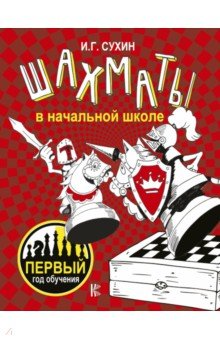 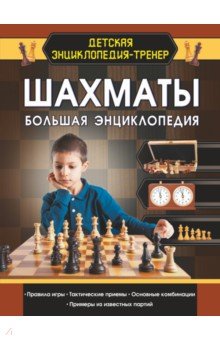 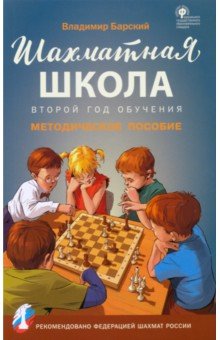 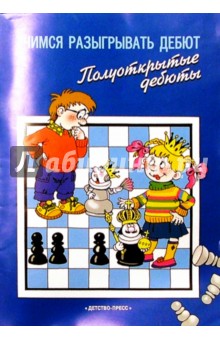 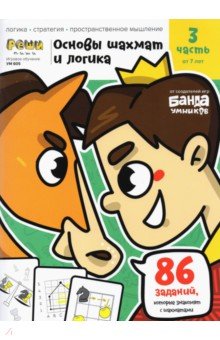 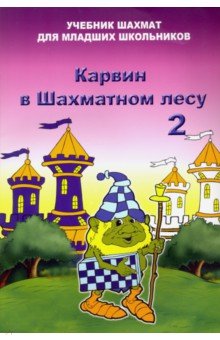 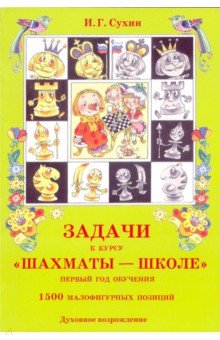 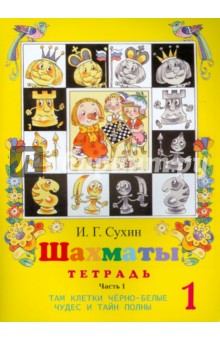 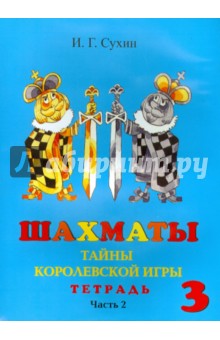 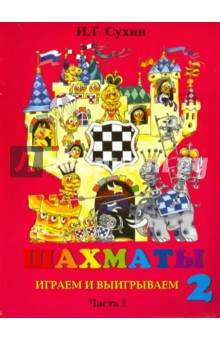 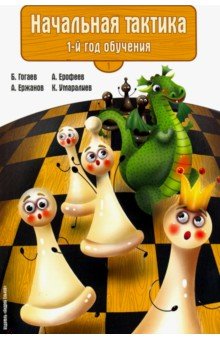 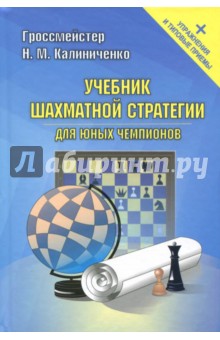 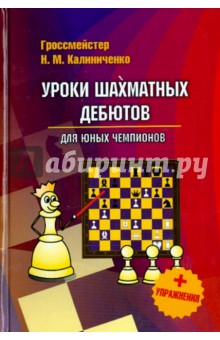 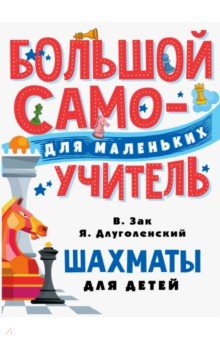 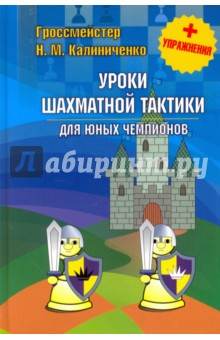 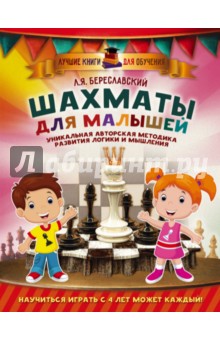 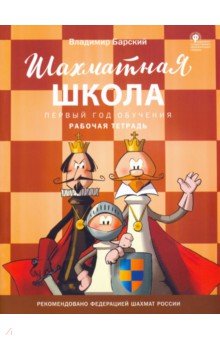 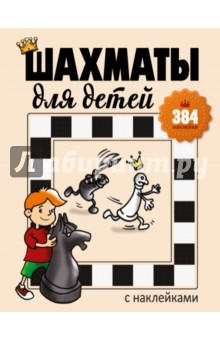 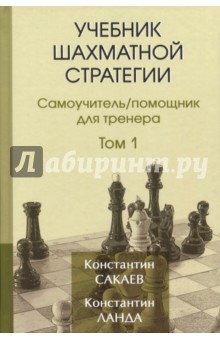 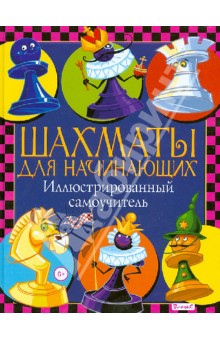 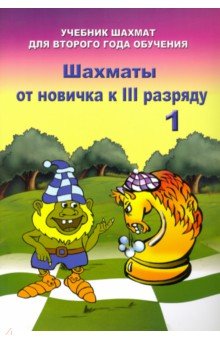 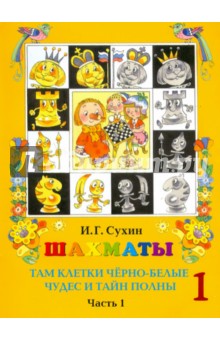 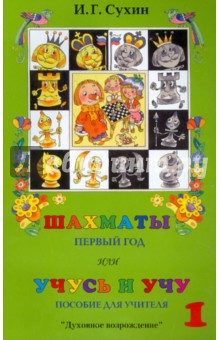 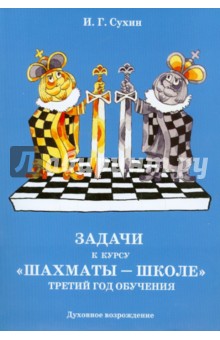 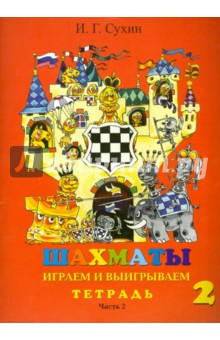 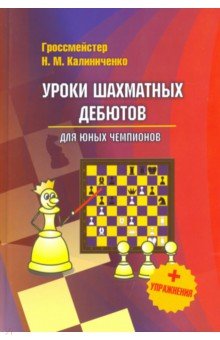 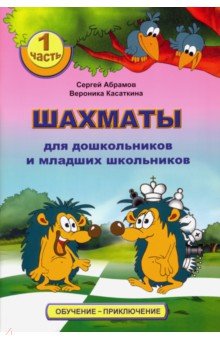 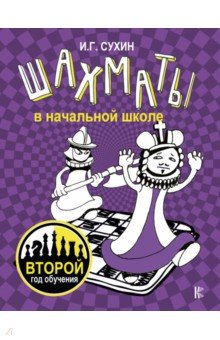 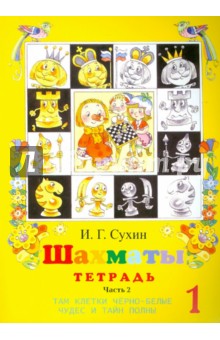 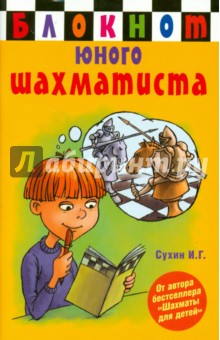 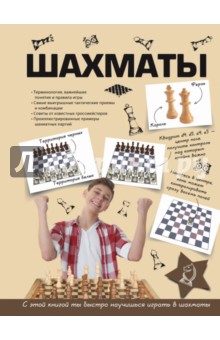 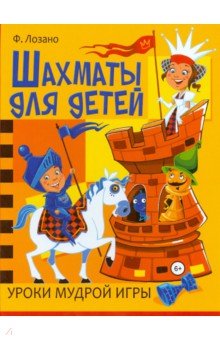 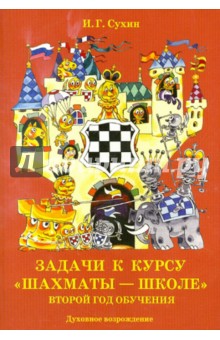 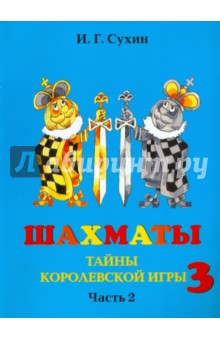 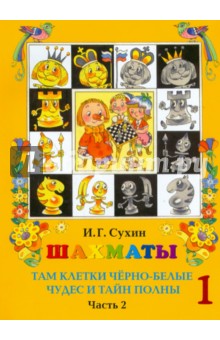 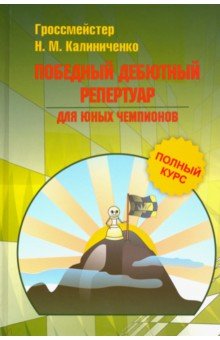 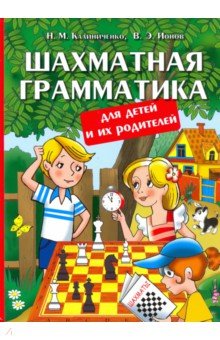 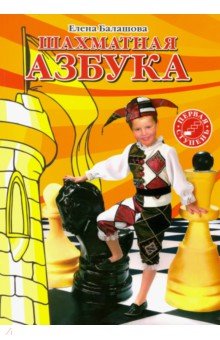 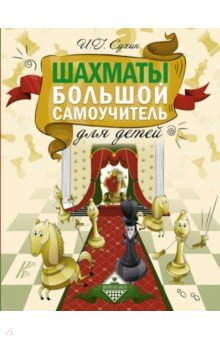 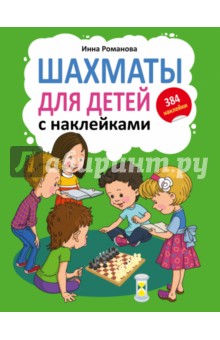 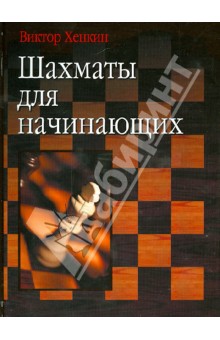 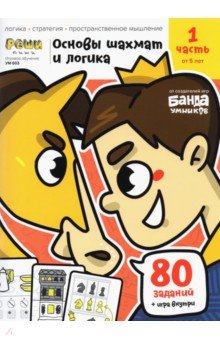 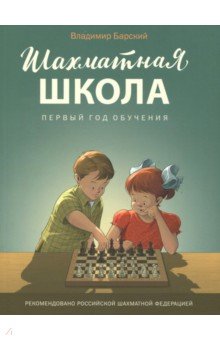 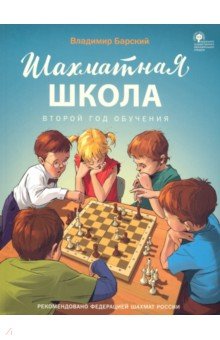 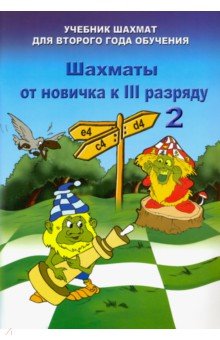 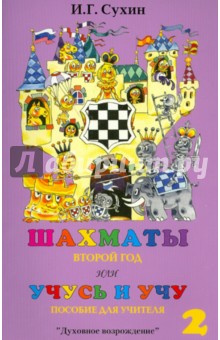 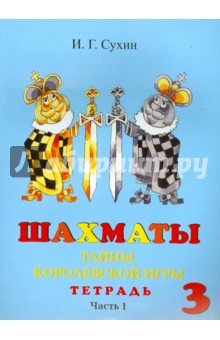 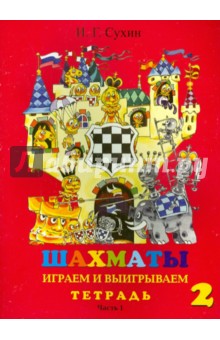 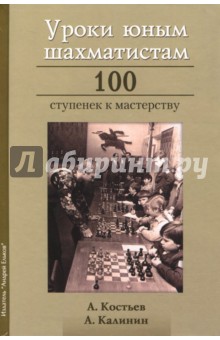 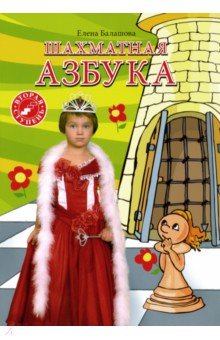 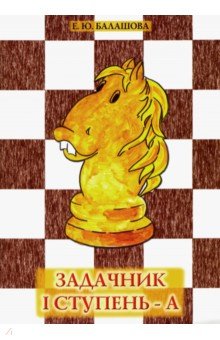 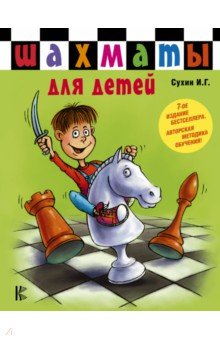 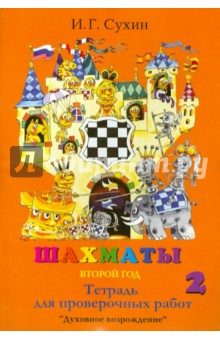 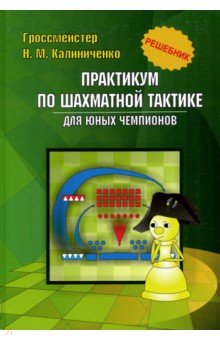 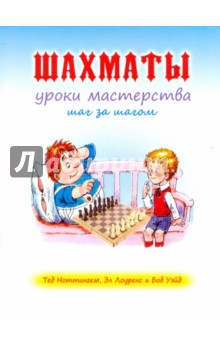 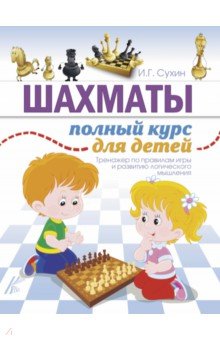 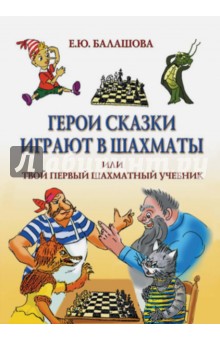 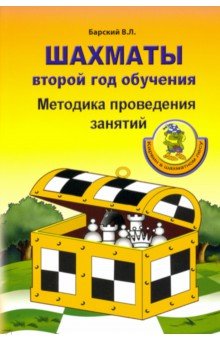 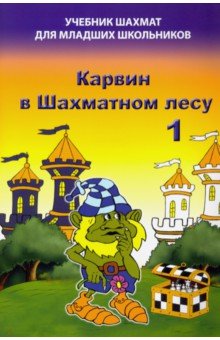 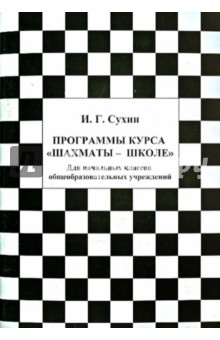 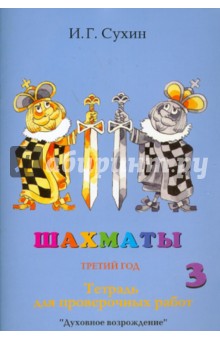 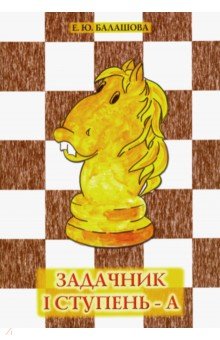 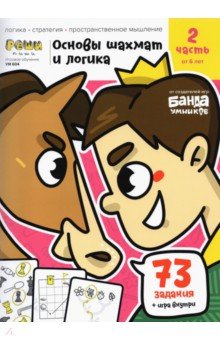 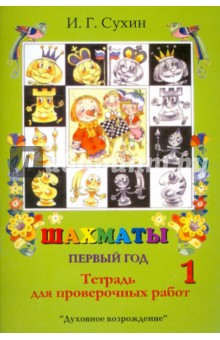 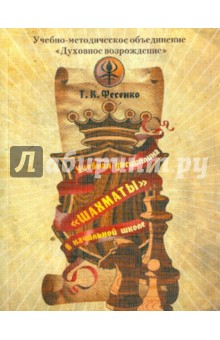 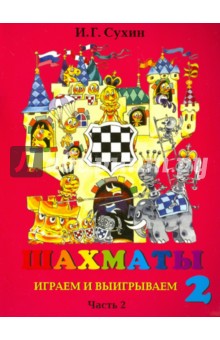 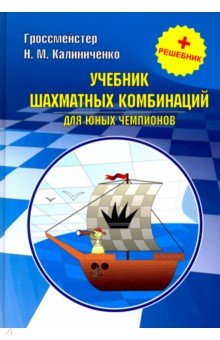 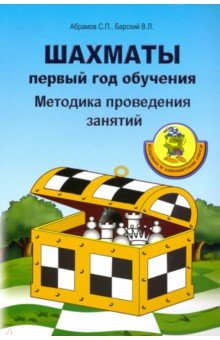 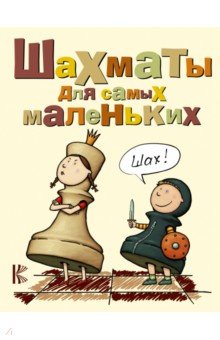 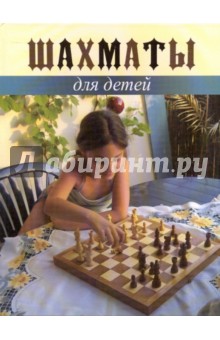 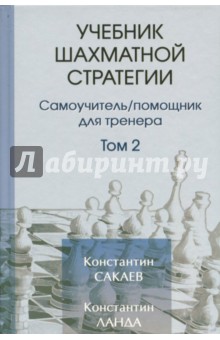 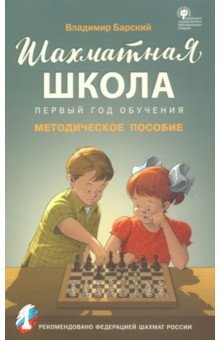 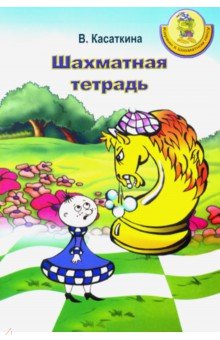 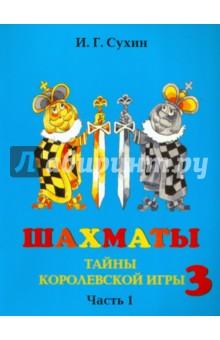 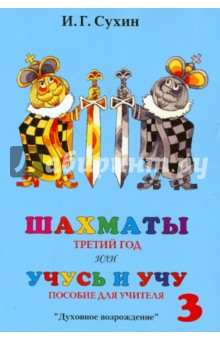 